Torek, 17. 3. 2020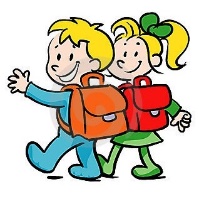 Dobro jutro!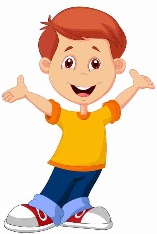 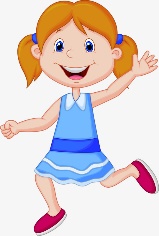 Kako si? Upam, da vredu, zdrav/a in nasmejan/a. Zdaj pa akcija. Želim ti uspešno šolsko delo.                                                                                 gospa Tanja/učiteljica TanjaNARAVOSLOVJE IN TEHNIKAGibamo se na različnih površinahPreberi besedilo v UČB str.50.Razmišljaj in ustno odgovori na spodnja vprašanja:Od česa je odvisno gibanje? Katere površine so najprimernejše za hojo in tek? Zakaj?Katere površine so primerne za vožnjo z različnimi vozili, kolesarjenje ali rolanje? Zakaj? Kakšna je betonirana/asfaltirana/tlakovana/makadamska cesta? Pripovedujte o svojih izkušnjah. Kakšne so ceste v okolici šole?Katera vožnja je udobnejša – po betonirani/asfaltirani/tlakovani ali po makadamski cesti? Katera sila ovira gibanje, kadar se drgneta dva hrapava predmeta?Zakaj sani in drsalke lažje drsijo po ledu kot po asfaltu?V učbeniku na str. 52 preberi dve zanimivosti in naredi poizkus z radirko.V zvezek napiši naslov Gibamo se po različnih površinah in datum.Nato tri vprašanja (zeleni okvirček) prepiši z nalivnikom in s pisanimi črkami. Za vsako vprašanje napiši odgovor v celih povedih. Prepiši spodnji miselni vzorec. Upoštevaj barve in vrsto črk.                                                                                                                                                 hoja                                                                                                       kolesarjenje                                                                                                                                                               	rolanje                                                                                                                                                      tek                                                                                                                             cestni promet                                                                                           SLOVENŠČINAPrimož Suhodolčan: Ti kanta požrešnaPonovno preberi besedilo, dvakrat (glasno, tiho). Nato ga ustno obnovi.Za nadaljnje delo lahko izbiraš med nalogama:V zvezek (K) zapiši odgovore na vprašanja, ki jih najdeš v berilu na strani 61. aliNapiši podobno zgodbo v zvezek (K), kot jo je zapisal Suhodolčan, le da bo imel glavno besedo drug predmet. Npr.: čevelj, vrečka…GLASBENA UMETNOSTNa Radovednih pet (R5) v napredni obliki (desno) v celoti poslušaj vse posnetke pod naslovom Opera.SDZ, str. 42, 2. naloga: Nalogo lahko izvedeš z družinskimi člani.  SDZ, str.43: pesem poišči na R5 v napredni obliki, predvajaj jo in zraven zapoj. To stori večkrat. Lahko tudi v duetu. S prstom spremljaj besedilo.V zvezek za GUM ilustriraj vsebino pesmi. Zapiši naslov: Papagenova predstavitvena pesemMATEMATIKA Preveri včerajšnjo nalogo:Nariši daljico AB v poševni legi. Z geotrikotnikom ji nariši vzporedno daljico CD. Matematično zapiši njuno medsebojno lego.                                                   C  x                       A   x                                                                                  X  D                                                                        X   B            AB II CDReši naloge: SDZ 23 / 3 Določi polje, v katerem se nahaja lik. Glej primer.SDZ 23 / 4  Pri risanju likov uporabi šablono in ošiljen svinčnik.SDZ 24 / 1, 2  Piši s pisanimi črkami.SDZ 25 / 3       Jutri boš preveril/a pravilnost rešenih nalog.       